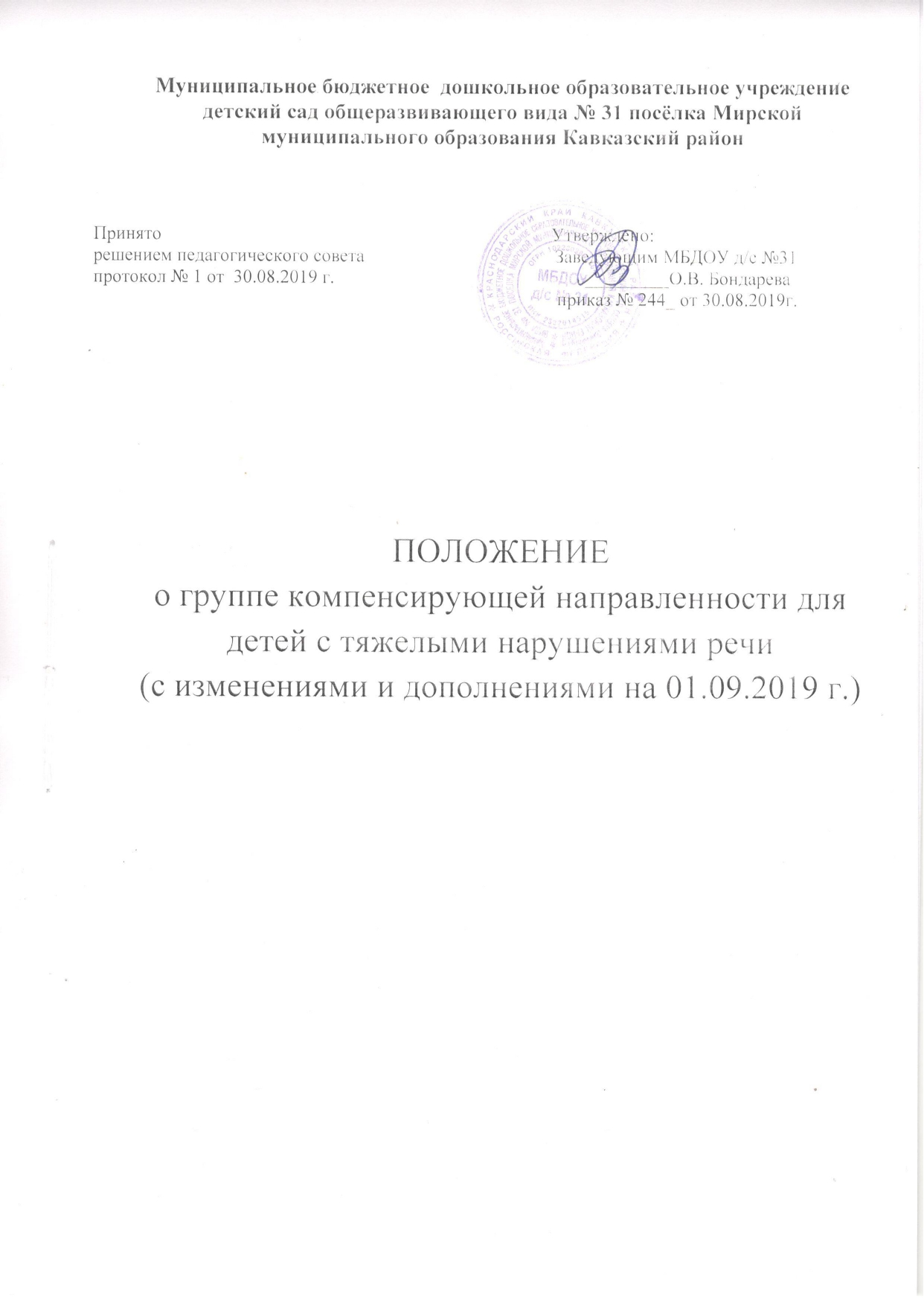 1. Общие положения 1.1. Положение о группе компенсирующей направленности для детей с тяжелыми нарушениями речи муниципального бюджетного дошкольного образовательного учреждения детский сад общеразвивающего вида № 31 п. Мирской муниципального образования Кавказский район (далее МБДОУ) определяет порядок организации деятельности группы компенсирующей направленности для детей с тяжелыми нарушениями речи. 1.2. В своей деятельности МБДОУ руководствуется: - Конвенцией о правах ребенка, одобренной Генеральной Ассамблеей ООН 20.11.1989; - Федеральным законом от 24.07.1998 № 124-ФЗ «Об основных гарантиях прав ребенка в Российской Федерации»; - Федеральным законом от 06.10.2003 № 131-ФЗ «Об общих принципах организации местного самоуправления в Российской Федерации»; - Федеральным законом Российской Федерации от 29 декабря 2012 г. N 273- ФЗ "Об образовании в Российской Федерации"; - Приказом Министерства образования и науки РФ от 30 августа 2013 г. N 1014 "Об утверждении Порядка организации и осуществления образовательной деятельности по основным общеобразовательным программам - образовательным программам дошкольного образования" (с изменениями и дополнениями на 21 января 2019года; - Постановлением Главного государственного санитарного врача Российской Федерации от 15.05.2013 № 26 «Об утверждении СанПиН 2.4.1.3049-13 «Санитарно-эпидемиологические требования к устройству, содержанию и организации режима работы в дошкольных образовательных организациях»; -Уставом МБДОУ 1.3. Группа компенсирующей направленности для детей с тяжелыми нарушениями речи (далее компенсирующая группа) создается в МБДОУ приказом управления образования муниципального образования Кавказский район с целью в целях осуществления квалифицированной коррекции тяжелых речевых нарушений, освоения коммуникативной функции языка в соответствии с возрастными нормами, а также предупреждения возможных трудностей в процессе школьного обучения при наличии соответствующих нормативно-правовых, материально-технических, программно-методических и кадровых условий. 1.4. Под специальными условиями для получения дошкольного образования детьми с ограниченными возможностями здоровья понимаются условия обучения, воспитания и развития таких детей, включающие в себя использование специальных образовательных программ и методов обучения и воспитания, специальных учебников, учебных пособий и дидактических материалов, специальных технических средств обучения коллективного и индивидуального пользования, предоставление услуг ассистента (помощника), оказывающего детям необходимую техническую помощь, проведение групповых и индивидуальных коррекционных занятий, обеспечение доступа в здания образовательных организаций и другие условия, без которых невозможно или затруднено освоение образовательных программ дошкольного образования детьми с ограниченными возможностями здоровья. 1.5.В группах компенсирующей направленности осуществляется реализация адаптированной образовательной программы дошкольного образования для детей с ограниченными возможностями здоровья с учетом особенностей их психофизического развития, особых образовательных потребностей, индивидуальных возможностей, обеспечивающей коррекцию нарушений развития и социальную адаптацию воспитанников с ограниченными возможностями здоровья. 1.6. В соответствии с Международной классификацией болезней 10-го пересмотра (МКБ-10), разделом F80 «Специфические расстройства развития речи и языка» (F80.1 – расстройства экспрессивной речи, F80.2 – расстройства рецептивной речи), под тяжелыми нарушениями речи следует понимать: a) F80.1 – связанные с развитием специфические расстройства, при которых способность ребенка использовать разговорный язык находится на уровне, значительно более низком, чем соответствующий его возрасту, но при котором понимание языка не выходит за пределы возрастной нормы. К ним относятся: задержка речевого развития по типу общего недоразвития речи (I – III уровни ОНР), моторная алалия, дисфазия экспрессивного типа, афазия экспрессивного типа и др.; б) F80.2 – связанные с развитием специфические расстройства, при которых понимание ребенком языка находится на более низком уровне, чем соответствующее возрасту, но при этом заметно страдают все стороны использования языка. К ним относятся: сенсорная алалия, дисфазия рецептивного типа, афазия рецептивного типа и др. 1.7. Основными задачами компенсирующей группы являются: -выявление тяжелых речевых нарушений в развитии устной речи (первичного характера) у детей дошкольного возраста в МБДОУ; -коррекция тяжелых речевых нарушений в развитии устной речи (первичного характера) у детей дошкольного возраста в МБДОУ;  -своевременное предупреждение и преодоление трудностей в освоении детьми адаптированных образовательных программ дошкольного образования; -разъяснение специальных знаний по логопедии среди педагогов, родителей (законных представителей) детей с целью профилактики речевых нарушений у детей дошкольного возраста и оптимизации логопедического процесса. 2. Основные направления деятельности компенсирующей группы 2.1. Диагностическое: – раннее распознавание и выявление тяжелых речевых нарушений в развитии устной речи у детей дошкольного возраста, правильная квалификация речевых нарушений; – раннее распознавание и выявление неблагополучных тенденций: задержек и вторичных недостатков, следующих за собственно речевыми недостатками и тесно с ними связанных трудностей в поведении, общении и разных видах деятельности детей дошкольного возраста; – динамическое наблюдение и педагогический контроль состояния речи детей, анализ динамики речевого развития детей, их успешности в освоении адаптированной образовательной программы дошкольного образования. 2.2. Коррекционное: – своевременное полное или частичное устранение (сглаживание) имеющихся у детей дошкольного возраста недостатков в речевом развитии с учетом их ведущего вида деятельности и обеспечение достижения воспитанниками, имеющими тяжелые нарушения устной речи, уровня речевого развития, соответствующего возрастной норме или приближенного к возрастной норме; – обеспечение индивидуально ориентированной коррекционной помощи воспитанникам с тяжелыми нарушениями устной речи (первичного характера) с учетом психологических и (или) физиологических и индивидуальных возможностей. 2.3. Профилактическое: – педагогическая помощь, методическое содействие дошкольникам МБДОУ в естественном и своевременном развитии речи и обеспечении полноценности этого развития. 2.4. Информационно-просветительское: – оказание консультативной помощи педагогам и родителям (законным представителям) детей в вопросах речевого развития детей дошкольного возраста;  – организация взаимодействия всех субъектов коррекционно-образовательного процесса, включая родителей (законных представителей) детей дошкольного возраста. 2.5. Организационно-методическое: – организация и систематизация методического фонда Группы. 3. Организация комплектования компенсирующей группы 3.1.В Группу зачисляются дети МБДОУ в возрасте 4 – 7 лет, имеющие тяжелые нарушения в развитии устной речи (общее недоразвитие речи разной степени выраженности при нормальном слухе и первично сохранном интеллекте (далее – ТНР)) в соответствии с Международной классификацией болезней 10-го пересмотра (п.1.4) на основании заключения Кавказского филиала государственного бюджетного учреждения, осуществляющего психолого- педагогическую и медико- социальную помощь «Центр диагностики и консультирования» Краснодарского края (далее ГБУ КК «Центр диагностики и консультирования»). 3.2.Противопоказанием к приему в компенсирующую группу наличие у детей следующих клинических форм и состояний: -умственная отсталость; -деменции органического, шизофренического и эпилептического генеза с выраженными расстройствами эмоционально-волевой сферы; -выраженные нарушения зрения, слуха, опорно-двигательного аппарата; - выраженные формы раннего детского аутизма; -выраженные формы психопатий и психоподобных состояний различной природы; -частые судорожные параксизмы, требующие систематического наблюдения и лечения у психоневролога; -стойкий энурез и энкопрез;-хронические заболевания сердечно-сосудистой системы, органов дыхания, пищеварения и др. в стадии обострения и декомпенсации; - задержка психического развития; - задержка психоречевого развития. 3.3. Если в период пребывания в компенсирующей группе выявляются дети, перечисленные в п. 3.2, то они подлежат переводу: а) в группы компенсирующей направленности для детей с задержкой психического развития; б) в группы компенсирующей направленности для детей «Особый ребенок». Если родители (законные представители отказываются от перевода в данные группы, то воспитанник переводится в группу общеразвивающей направленности на обучение по индивидуальному образовательному маршруту, которое регламентируется Положением «Об обучении лиц с ограниченными возможностями здоровья в МБДОУ д/с № 31». Вопрос о переводе ребенка в ОВЗ в другое учреждение или группу другого профиля осуществляется только с согласия родителей (законных представителей) и на основании заключения ГБУ КК «Центр диагностики и консультирования»). 3.4. Специалистами психолого- медико- педагогического консилиума МБДОУ (далее ПМПк) с согласия родителей (законных представителей) проводится предварительное обследование детей преимущественно 4 – 5-ти летнего возраста общеобразовательных групп МБДОУ для выявления воспитанников с ТНР. 3.5. В случае выявления в МБДОУ детей с ТНР, дети с согласия их родителей (законных представителей) направляются консилиумом МБДОУ на обследование в ГБУ КК «Центр диагностики и консультирования» для определения формы получения образования, образовательной программы, которую ребенок может освоить, создания специальных условий для получения образования. 3.5.1. Информация о проведении обследования детей специалистами ПМПк, ГБУ КК «Центр диагностики и консультирования»), результаты обследования, а также иная информация, связанная с обследованием детей, является конфиденциальной. Предоставление указанной информации без письменного согласия родителей (законных представителей) детей третьим лицам не допускается. 3.5.2. Результаты диагностики речевого развития детей необходимы учителю-логопеду компенсирующей группы МБДОУ для получения «обратной связи» в процессе взаимодействия с ребенком или группой детей. Указанные результаты являются профессиональным инструментом учителя логопеда, которым он может воспользоваться при необходимости получения им информации об уровне актуального развития ребенка и (или) о динамике такого развития по мере реализации специальной образовательной программы. 3.5.3. В соответствии с комментариями к разделу III п. 3.2.3. ФГОС ДО данные, полученные в результате педагогической диагностики, являются профессиональными материалами самого педагога и не подлежат проверке в процессе контроля и надзора. 3.6. На основании заключения ГБУ КК «Центр диагностики и консультирования» дети с ТНР разной степени выраженности принимаются в компенсирующую группу только с письменного согласия родителей (законных представителей), оформленного в виде заявления (приложение 1)  и согласия на обучение по адаптированной основной образовательной программе дошкольного образования (приложение 2). 3.7. Подготовка документации для ГБУ КК «Центр диагностики и консультирования» осуществляется учителем-логопедом компенсирующей группы, воспитателями тех общеобразовательных групп, откуда направляются дети, родителями (законными представителями) в соответствии с требованиями ГБУ КК «Центр диагностики и консультирования». 3.8. В первую очередь в компенсирующую группу зачисляются дети с ТНР (I-м и II-м уровнями ОНР, с пограничными состояниями недоразвития речи (I – II уровнем ОНР, II – III уровнем ОНР), а также с III уровнем ОНР, обусловленным выраженными клиническими нарушениями речи (дизартрией, заиканием) и осложненным неврологическими нарушениями. 3.9. В случае отказа родителей (законных представителей) от оказания коррекционной помощи их детям с ТНР и перевода (в соответствии с рекомендациями ГБУ КК «Центр диагностики и консультирования»). в компенсирующую группу из общеобразовательной группы такие дети продолжают посещать ту группу, в которую были зачислены при поступлении в МБДОУ. Родители (законные представители) пишут письменный отказ (приложение 3). 3.10. На основании заключений ГБУ КК «Центр диагностики и консультирования» в компенсирующую группу также принимаются дети с ТНР, ранее не посещавшие МБДОУ. 3.11. Наполняемость компенсирующей группы регламентируется Приказом Министерства образования и науки РФ от 30 августа 2013 г. N 1014 "Об утверждении Порядка организации и осуществления образовательной деятельности по основным общеобразовательным программам - образовательным программам дошкольного образования" (с изменениями и дополнениями на 21 января 2019года. Количество детей в группах компенсирующей направленности не должно превышать: для детей с тяжелыми нарушениями речи - 10 детей в возрасте старше 3 лет. 3.12. Комплектование компенсирующей группы начинается в апреле-мае и завершается к 1 сентября календарного года. 3.13. Длительность пребывания детей в компенсирующей группе определяется в соответствии с уровнем речевого недоразвития и составляет: 7 -с общим недоразвитием речи II уровня с 4-х летнего возраста сроком обучения от 2-х до 3-х лет; -с общим недоразвитием речи III уровня с 4-х летнего возраста сроком не более 3-х лет, с 5-ти летнего возраста не более 2-х лет. Срок пребывания ребенка в компенсирующей группе может быть изменен в зависимости от состояния речи и возраста. Для продолжения срока пребывания ребенка в компенсирующей группе необходимо заключение ГБУ КК «Центр диагностики и консультирования». 3.14. Перевод детей из компенсирующей Группы в общеобразовательную группу осуществляется на основании заключения ГБУ КК «Центр диагностики и консультирования». 3.15. Выпуск детей из компенсирующей группы производится по окончании срока оказания коррекционной помощи после устранения (сглаживания) у них нарушений в развитии устной речи и освоения полного курса специальной адаптированной основной образовательной программы дошкольного образования. 4. Организация коррекционной работы компенсирующей группы 4.1. МБДОУ создает специальные условия для получения образования детьми, имеющими тяжелые нарушения в развитии устной речи (первичного характера). 4.2. Под специальными условиями для получения образования детьми, имеющими нарушения в развитии устной речи, понимаются условия обучения, воспитания и развития таких детей, включающие в себя использование специальных образовательных программ и методов обучения и воспитания, специальных учебников, учебных пособий и дидактических материалов, специальных технических средств обучения коллективного и индивидуального пользования, проведение групповых и индивидуальных коррекционных занятий и другие условия, без которых невозможно или затруднено освоение программ дошкольного образования детьми с тяжелыми нарушениями в развитии устной речи дошкольного возраста. 4.3. Учитель-логопед в соответствии с требованиями ФГОС ДО может реализовывать разные образовательные программы в части «Содержание коррекционной работы» с учетом примерных основных (специальных) образовательных программ или разработанных самостоятельно. При реализации учителем-логопедом нескольких образовательных программ дошкольного образования каждая из них должна быть утверждена МБДОУ в соответствии с пунктом 9 статьи 2 Федерального закона «Об образовании в Российской Федерации» от 29 декабря 2012 г. № 273-ФЗ и должна быть оформлена в соответствии с требованиями ФГОС ДО.  4.4.Содержание коррекционной работы определяется учителем-логопедом коррекционной группы самостоятельно с учетом возрастных, психологических и (или) физиологических и индивидуальных особенностей, степени тяжести нарушений устной речи детей дошкольного возраста. Оно должно отражать индивидуально ориентированные направления коррекционной работы, обеспечивающие удовлетворение особых образовательных потребностей указанной категории детей. 4.5. Основной формой организации коррекционно-развивающей работы являются групповые (фронтальные), подгрупповые и индивидуальные логопедические занятия. Количество занятий определяется используемой коррекционной программой с учетом тяжести речевого дефекта ребенка. 4.6. Учебный год в группе компенсирующей направленности начинается с 1 сентября, длится в течение девяти месяцев, заканчивается 31 мая и условно делится на 3 периода: 1период - сентябрь, октябрь, ноябрь 2период – декабрь, январь, февраль 3период – март, апрель, май. 4.7.Индивидуальные занятия по коррекции звукопроизношения с детьми, имеющими тяжёлые нарушения речи, проводит учитель-логопед не менее 2-3 раз в неделю. По мере формирования произносительных навыков дети с одинаковой патологией включаются в небольшие подгруппы для автоматизации звукопроизношения. 4.8. Подгрупповые занятия с детьми, имеющими ТНР в старшей группе проводятся з раза в неделю: 1 занятие по формированию фонетико-фонематических представлений, 1 занятие по развитию лексико-грамматических категорий и 1 занятие по развитию связной речи; в подготовительной группе подгрупповые занятия проводятся 3 раза: 2 занятия по коррекции фонетических и лексико-грамматических процессов; 1- по формированию связной речи; 4.9. Учитель-логопед проводит коррекционные занятия в соответствии с расписанием, циклограммой образовательной деятельности на учебный год, согласно СанПиН. Продолжительность подгруппового логопедического занятия составляет: - в старшей группе – 20-25 минут; - в подготовительной группе -25-30 минут; 4.10 Между групповыми занятиями допускаются перерывы 10 минут, между индивидуальными и подгрупповыми занятиями – 5-10 минут. 4.11.Коррекционно-педагогическая помощь детям с ТНР оказывается в тесном взаимодействии всех специалистов МБДОУ (учителем-логопедом, педагогом-психологом, музыкальным руководителем, инструктором по физической культуре, воспитателями группы, медицинскими работниками), 9 обеспечивающих интеграцию содержания коррекционно-образовательной работы во всех видах детской деятельности.4.12.Ведущим специалистом, осуществляющим и координирующим коррекционно-педагогическую работу компенсирующей группы, является учитель- логопед. 4.13. На каждого ребенка, зачисленного в компенсирующую группу учитель логопед заполняет речевую карту, индивидуальные планы коррекционной работы и отмечает результаты коррекционно-развивающей работы. 4.14.Воспитатель организует коррекционно-развивающую работу по заданию учителя-логопеда, следит за речью детей в течение дня. 4.15. Диагностика уровня усвоения программы детьми осуществляется в компенсирующей группе не менее двух раз в год (сентябрь, май). 4.16.Индивидуальные коррекционные занятия в компенсирующей группе проводятся с учетом режима работы МБДОУ, расписание индивидуальных коррекционных занятий каждого ребенка должно постоянно варьироваться, чтобы исключить регулярное неучастие воспитанника в одном и том же виде деятельности. 5. Документация педагогов компенсирующей группы 5.1. Документация педагогов компенсирующей группы ведётся, согласно номенклатуре дел МБДОУ, утверждённой заведующим на текущий учебный год. Формы документов принимаются педагогическим советом МБДОУ и утверждаются заведующим на текущий учебный год. 5.2.По окончании учебного года педагоги МБДОУ представляют отчёт по выпуску (продлению срока пребывания) детей из группы. 6. Виды работ и рабочее время педагогов компенсирующей группы 6.1. Виды работ педагогов компенсирующей группы регламентируются положением «О соотношении норм выработки разных видов работ в рабочей неделе педагогических работников МБДОУ д/с № 31». 7. Материально-техническое и финансовое обеспечение 7.1. Для учителя-логопеда компенсирующей группы выделяется отдельный кабинет, отвечающий санитарно-гигиеническим требованиям. 7.2. На администрацию МБДОУ возлагается ответственность за оборудование логопедического кабинета учителя-логопеда компенсирующей группы, создание предметно-развивающей среды в помещениях компенсирующей группы и логопедического кабинета учителя логопеда, их санитарное содержание и ремонт. 7.3. Группа финансируется МБДОУ, в ведении которого она находится.  8. Штаты и руководство компенсирующей группой 8.1.При получении дошкольного образования детьми с ограниченными возможностями здоровья в группах компенсирующей направленности в штатное расписание вводятся штатные единицы специалистов на каждую группу: детей с тяжелыми нарушениями речи - не менее 1 штатной единицы учителя логопеда, не менее 0,5 штатной единицы педагога-психолога. 8.1.1. В группе работают специалисты (инструктор ФК, музыкальный руководитель), имеющие специальное образование; воспитатели, имеющие опыт работы в образовательном учреждении в соответствии со штатным расписанием МБДОУ. 8.1.2. На должность учителя-логопеда принимается лицо, имеющее высшее профессиональное образование в области дефектологии без предъявления требований к стажу работы, медицинское заключение и прошедший инструктаж. 8.1.3. На должность педагога-психолога принимается лицо, имеющее высшее профессиональное образование или среднее профессиональное образование по направлению подготовки "Педагогика и психология" без предъявления требований к стажу работы, либо высшее профессиональное образование или среднее профессиональное образование и дополнительная профессиональная подготовка по направлению подготовки "Педагогика и психология" без предъявления требований к стажу работы; медицинское заключение и прошедший инструктаж. 8.1.4. На должность воспитателя группы компенсирующей направленности принимается лицо, имеющее высшее профессиональное или среднее профессиональное образование по направлениям подготовки «Образование и педагогика» или в области, соответствующей преподаваемому предмету, без предъявления к стажу работы, либо высшее профессиональное образование или среднее профессиональное образование и дополнительное профессиональное образование по направлению подготовки «Образование и педагогика» без предъявления требований к стажу работы; прошедшие подготовку на курсах воспитателей групп компенсирующей направленности для детей с нарушениями речи (или на курсах воспитателей логопедических групп), имеющее медицинское заключение и прошедший инструктаж.  8.2. Заведующий МБДОУ осуществляет систематический контроль и несет персональную ответственность за комплектование и правильную организацию коррекционной работы в компенсирующей группе, повышение квалификации учителя-логопеда и воспитателей компенсирующей группы, проводит анализ эффективности работы в данной группе. 8.3. Старший воспитатель обеспечивает программное и учебно-методическое оснащение компенсирующей группы, отвечает за правильную организацию воспитания и коррекционно-развивающей работы, за подготовку детей к школе, оказывает непосредственную методическую помощь воспитателям, учителю-дефектологу, учителю-логопеду, музыкальному руководителю, инструктору по физическому воспитанию и обеспечивает общее руководство коррекционно-педагогической работы коллектива. Отвечает за аттестацию и повышение квалификации педагогов МБДОУ. 8.4.Права и обязанности педагогического и обслуживающего персонала компенсирующей группы МБДОУ определяются правилами внутреннего трудового распорядка МБДОУ и должностными обязанностями. 9. Заключительные положения 9.1.Настоящее Положение принимается с учетом мнения Педагогического совета, утверждаются заведующим МБДОУ. 9.2. В настоящее Положение по мере необходимости, выхода указаний, рекомендаций вышестоящих органов могут вноситься изменения и дополнения, которые принимаются Педагогическим советом и утверждаются заведующим МБДОУ. 9.3.Срок действия настоящего Положения не ограничен. Порядок действует до принятия нового.